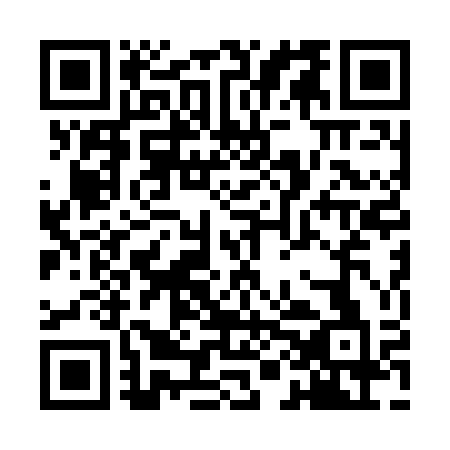 Prayer times for Vilarelho da Raia, PortugalWed 1 May 2024 - Fri 31 May 2024High Latitude Method: Angle Based RulePrayer Calculation Method: Muslim World LeagueAsar Calculation Method: HanafiPrayer times provided by https://www.salahtimes.comDateDayFajrSunriseDhuhrAsrMaghribIsha1Wed4:376:261:276:248:2910:102Thu4:366:241:276:248:3010:123Fri4:346:231:276:258:3110:134Sat4:326:221:276:268:3210:155Sun4:306:201:266:268:3310:166Mon4:286:191:266:278:3410:187Tue4:276:181:266:288:3510:208Wed4:256:171:266:288:3610:219Thu4:236:161:266:298:3710:2310Fri4:216:151:266:298:3810:2411Sat4:206:141:266:308:3910:2612Sun4:186:121:266:318:4010:2813Mon4:166:111:266:318:4110:2914Tue4:156:101:266:328:4210:3115Wed4:136:091:266:328:4310:3216Thu4:116:081:266:338:4410:3417Fri4:106:071:266:338:4510:3518Sat4:086:071:266:348:4610:3719Sun4:076:061:266:358:4710:3820Mon4:056:051:266:358:4810:4021Tue4:046:041:266:368:4910:4122Wed4:026:031:276:368:5010:4323Thu4:016:021:276:378:5110:4424Fri4:006:021:276:378:5210:4625Sat3:586:011:276:388:5310:4726Sun3:576:001:276:388:5410:4927Mon3:566:001:276:398:5510:5028Tue3:555:591:276:398:5610:5129Wed3:545:591:276:408:5610:5330Thu3:535:581:276:408:5710:5431Fri3:525:581:286:418:5810:55